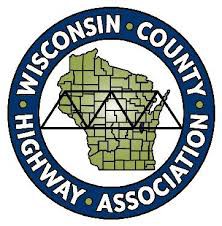 WCHA Associate Members: Truck and Vehicle SuppliersBADGER UTILITY OF WISCONSIN, LLCSemi-­trailer dealership. (Trailer sales, heavy-­duty parts, service & repair).Contact:P.O. Box 8487Madison, WI 53708 www.badger-­‐utility.comWISCONSIN SURPLUS ONLINE AUCTIONContact:P.O. Box 1132600 STH 78 S.Mt.Horeb, WI 53572608-437-2001Bid@WisconsinSurplus.comwww.WisconsinSurplus.com